В целях реализации прав граждан на обращение в органы местного самоуправления постановляю:1. Внести в постановление администрации муниципального образования Соль-Илецкий городской округ Оренбургской области от 19.11.2019 № 2372-п «О проведении общероссийского дня приема граждан в администрации муниципального образования Соль-Илецкий городской округ Оренбургской области» следующие изменение:1.1. Приложение к постановлению изложить в новой редакции согласно приложению к настоящему постановлению.2. Контроль за исполнением настоящего постановления возложить на заместителя главы администрации городского округа – руководителя аппарата Немича В.М.3. Постановление вступает в силу после его официального опубликования (обнародования).Разослано: в дело, прокуратуру района, главным специалистам территориальных отделов администрации Соль-Илецкого городского округа.Приложениек постановлению администрации муниципального образования Соль-Илецкий городской округот 11.12.2019 № 2537-пГрафик приема гражданв администрации муниципального образования Соль-Илецкий городской округ Оренбургской областив общероссийский день приема граждан12 декабря 2019 года с 12:00 часов до 20:00 часов местного времениМесто приема: администрация городского округа(г. Соль-Илецк, ул. Карла Маркса, д. 6, каб. № 37)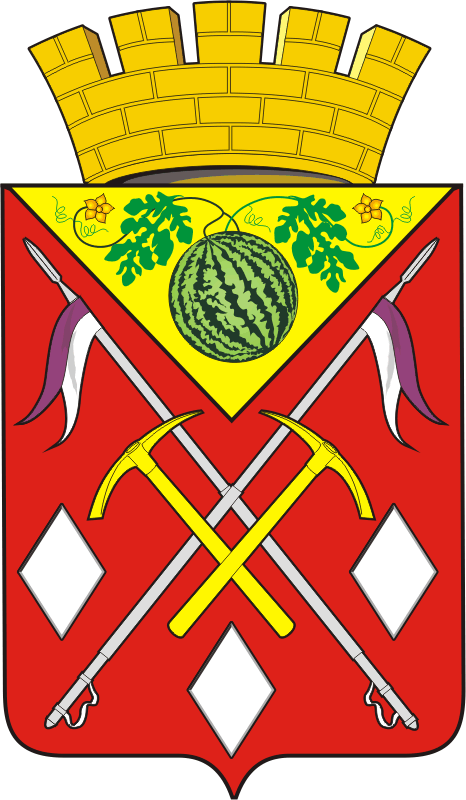 АДМИНИСТРАЦИЯМУНИЦИПАЛЬНОГООБРАЗОВАНИЯСОЛЬ-ИЛЕЦКИЙГОРОДСКОЙ ОКРУГОРЕНБУРГСКОЙ ОБЛАСТИПОСТАНОВЛЕНИЕ11.12.2019 № 2537-пО внесении изменений в постановление администрации муниципального образования Соль-Илецкий городской округ Оренбургской области от 19.11.2019 № 2372-п «О проведении общероссийского дня приема граждан в администрации муниципального образования Соль-Илецкий городской округ Оренбургской области»Глава муниципального образованияСоль-Илецкий городской округА.А. КузьминВерноВедущий специалист организационного отдела Е.В. Телушкина№п/пФИОДолжностьВремя приема1.КузьминАлексей АлександровичГлава муниципального образования Соль-Илецкий городской округс 12:00 до 14:002.Подковырова Юлия ВалентиновнаЗаместитель главы администрации городского округа по экономике, бюджетным отношениям и инвестиционной политикес 14:00 до 16:003.Грабров Игорь ВикторовичЗаместитель главы администрации городского округа по социальным вопросамс 16:00 до 18:004.Немич Валентин МихайловичЗаместитель главы администрации городского округа – руководитель аппарата с 18:00 до 20:00